NEWS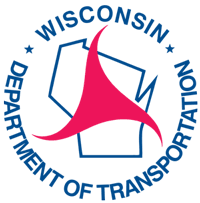 Wisconsin Department of TransportationNortheast Regional Office, 944 Vanderperren Way, Green Bay, WI 54304 Phone: 920/492-5623 FAX: 920/492-5640 www.wisconsindot.govRelease Date: August 1, 2018For more information, contact:Dan Sellers, Regional Communications ManagerDan.Sellers@dot.wi.gov, (262) 548-6702I-43 Rehabilitation Project begins next week in Ozaukee CountyNightly full closures begin August 5(Ozaukee County) The Wisconsin Department of Transportation Southeast Region office announces northbound and southbound I-43 nightly full closures and daily single lane closures as part of the I-43 Rehabilitation Project begins on August 5 in Ozaukee County. Project is scheduled for an early October completion.Traffic impactsOvernight hours: I-43 between WIS 32 and north Ozaukee line will have various full freeway closures in one direction at a time.Detour will be posted.Full closure limited to two miles at a time.Daytime hours: I-43 between WIS 32 and north Ozaukee line will have various interim single lane closures in both directions. Changeable message signs will be used to advise the public of changing conditions.Traffic impacts will be incorporated into the Wisconsin Lane Closure System on the 511 Wisconsin website at www.511wi.gov.The I-43 Rehabilitation Project is a $11.08 million project to improve 34 miles of I-43 mainline and interchange ramps from the WIS 32/County V to the north Ozaukee County line. The project will use a diamond grind operation to grind off a thin layer of concrete to improve ride quality, include safety grading, repair shoulder edge drops and damaged beam guard, install high-friction surface treatment at two curves and replace signing and pavement markings.Construction details for this project will be provided on the Southeast Region Project website at https://projects.511wi.gov/i43diamond/. Construction updates will begin the first week of construction. Motorists should slow down, be patient and pay attention to their surroundings in this and all work zones.# # #[Ozaukee, Sheboygan– All]